            ŚLĄSKI  ZWIĄZEK  HOKEJA  NA TRAWIEz siedzibą: 41-100 Siemianowice , ul. 1-go Maja 18 NIP 643-10-22-908 Regon 272123140 konto :ING Bank Śląsk 0/Tarnowskie Góry  89 1050 1386 1000 0022 7051 0007Konto bankowe  „KADRA WOJEWÓDZKA „  ING Bank Śląski 93 1050 1386 1000 0023 1562 8806K O M U N I K A T     Nr   042 /2015 / JM/CHEliminacje Halowych Mistrzostwa Polski 2016 kat. junior młodszy Komunikat zawiera:Wykaz uczestniczących drużyn w rozgrywkach eliminacyjnych do Halowych Mistrzostw Polski grupa  Śląska   w sezonie 2016.Weryfikacje pierwszego turnieju, tabela, kary  I turnieju z dnia 12.12.2016 – Nysa,Terminarz rozgrywek grupy eliminacyjnej turniej II i III, obsada sędziowska, DT, Gospodarz zawodów, obsługa medyczna oraz podział kosztów finansowo - organizacyjnych związanych z przeprowadzeniem zawodów eliminacyjnych, Sprawy organizacyjne.AD 1. w  rozgrywkach udział biorą n/w drużyny:	1. KKS Kolejarz Gliwice	                        44-100 Gliwice ul.Bł. Czesława13                                                    	                                                                       e-mail : zabaz@wp.pl             2. UKS Plejada Nysa                                    48-300 Nysa ul. Bramy Grodkowskiej 4						            e-mail: urszula.ferenc@wp.pl            3. UKHT Ósemka Tarnowskie G                 42-612 Tarnowskie Góry, ul. Janasa 11						            e-mail : ukhtosemka@op.pl             4. HKS Siemianowiczanka                           41-100 Siemianowice ,ul.1-go Maja 18                                                                                  e-mail: siemianowiczanka@gmail.comAD. 2 weryfikacja, tabela, kary  pierwszego turnieju: Spotkanie nr 01/HMP/j.mł./M	Plejada		- Ósemka 	9:3(7:1)Spotkanie nr 02/HMP/j.mł./M	Kolejarz 	- HKS		2:3(2:0)Spotkanie nr 03/HMP/j.mł/M	Kolejarz 	- Plejada	3:3(0:1)Spotkanie nr 04/HMP/j.mł./M	HKS 		- Ósemka       10:1(5:0)Spotkanie nr 05/HMP/j.mł/M	Ósemka	- Kolejarz 	3:9(1:5)Spotkanie nr 06/HMP/j.mł/M	HKS 		- Plejada	5:6(2:3)Tabela pierwszego turnieju: UKS Plejada Nysa 		gier 3 pkt. 7 różn. bram.	18:11HKS Siemianowiczanka	gier 3 pkt. 6			18:8KKS Kolejarz Gliwice	gier 3 pkt. 4			14:9UKHT Ósemka Tarn. Góry	gier 3 pkt. 0			  6:28Kary: AD 3. Terminarz rozgrywek : Drugi turniej:10.01.2016  Hala sportowa Tarnowskich Górach( przy Parku Wodnym) ul. Obwodnica 8godz. 8.30     odprawa techniczna          09.00    Nr 07/HMP/j.mł./M      HKS            	-   Ósemka         09.45    Nr 08/HMP/j.mł./M      Kolejarz      	-   Plejada         10.50    Nr 09/HMP/j.mł./M      Kolejarz    	 -  HKS         11,35    Nr 10/HMP/j.mł./M     Plejada       	 -  Ósemka         12,40    Nr11/HMP/j.mł./M      HKS            	-   Plejada         13.20    Nr 12/HMP/j.mł./M     Ósemka      	 -   Kolejarz komisja techniczna: DT Andrzej Miśkiewicz ,Sędziowie: Oliwia Mielczarek, Małgorzata Siwiec, Przemysław Gołębiowski, Darek Masłyka.koszty organizacyjne: UKHT Ósemka Tarnowskie Góry – wynajem hali, opłata DT i sędziów, opieki medycznej Trzeci turniej:16.01.2016  Hala Sportowa Pszczelnik Siemianowice, Siemianowice Śląskie.10.00   Nr13/ HMP/jmł./M          HKS       	 -  Ósemka10.45   Nr14/ HMP/jmł./M          Kolejarz     -  Plejada11.50   Nr15/ HMP/jmł./M          Ósemka      -  Kolejarz12.35   Nr16/ HMP/jmł./M          HKS           -  Plejada13.40   Nr17/ HMP/jmł./M          Plejada  	 -  Ósemka14.20   Nr18/ HMP/jmł./M          HKS   	 -  Kolejarzkomisja techniczna: DT Joanna Chrost,Sędziowie: Janota Grzegorz, Kawa Tomasz, Karolina Drabik, Katarzyna Grudziewicz.koszty organizacyjne : HKS Siemianowiczanka – wynajem hali sportowej, opłata DT, sędziów, opieka medycznaAD. 4 sprawy organizacyjne:Wszystkie uczestniczące drużyny w eliminacjach mają obowiązek wpłacenia na podstawie rachunku na dobro Śl. Z.H.T kwoty 50,00 zł przed pierwszym turniejem tytułem kosztów organizacyjnych zgodnie z Regulaminem PZHT.      -     Do gry uprawni są zawodnicy urodzeni w roku  2000,2001 i 2002.Drużyny występuje w 12 osobowych składach w tym bramkarze. W trakcie rozgrywania zawodów na boisku może się znajdować 6 zawodników w tym bramkarz.Czas gry jednego spotkania 2 x 15 minut z przerwą 5 minut.Przerwa na żądanie 4 x 1 minuta. ( jedna drużyna 2 razy w jednym spotkaniu, po 1 minucie w każdej części spotkania).Drużyny rozgrywają spotkania w systemie każdy z każdym w trzech turniejach.       -     Do turnieju finałowego HMP awansują drużyny, które zajmą  dwa najwyżej klasyfikowane              Miejsca (w  tym organizator  turnieju finałowego) turniej finałowy rozegrany zostanie w : ………………………………………………… organizator PZHT określi miejsce rozgrywania .Zawody są rozgrywane zgodnie z  Regulaminem Rozgrywek PZHT.Drużyny uczestniczą w turnieju na koszt własny (koszty przejazdu, napoje podczas zawodów)Drużyny uczestniczące w turnieju  na własną odpowiedzialność posiadają  ubezpieczenie NW i OC w zakresie uprawiania sportu.Konferencja techniczna odbędzie  się 30 minut przed każdym turniejem.Kierownicy drużyn mają obowiązek podczas konferencji technicznej przedłożyć Komisji Technicznej  listę startową  zawodników, licencję zawodnika PZHT oraz karty zdrowia.Kierownictwo Klubu uczestniczących drużyn w pełni ponosi odpowiedzialność za uczestniczących zawodników w turnieju w zakresie zdolności lekarskiej do uprawiania sportu wydanej przez uprawnionego lekarza do orzekania w sporcie oraz w zakresie  uprawnień zawodnika do gry zgodnie z wymogami przepisów PZHT.Kierownictwo drużyn uczestniczących w zawodach w pełni ponosi odpowiedzialność za szkody umyślne i nie umyślne powstałe i wyrządzone przez zawodników pozostających pod opieką Kierownika, Trenera, Opiekunów podczas turnieju, szczególnie w szatniach i zapleczu socjalnym które zostanie im użyczone do korzystania podczas turnieju.Ze sportowym pozdrowieniem      O R G A N I Z A T O ROtrzymują : 4 x uczestniczące drużyny, 							  Przewodnicząca 1 x PZHT,									  WGiD Śl.Z.H.T.1 x Śl.Z.H.T, 	1 x DT,4 x sedziowie							 1 x a/a					    					/-/ Joanna Chrost										         PREZES									       /-/ Andrzej Miśkiewicz nasi partnerzy: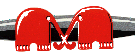 Zadania zostały wsparte ze środków budżetowych Samorządu Województwa ŚląskiegoSiemianowice 2014.12.29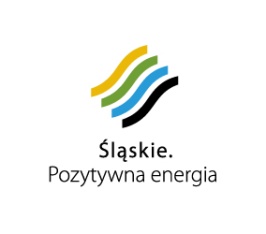 